Familia  CombonianaNOTICIARIO MENSUAL DE LOS MISIONEROS COMBONIANOS DEL CORAZÓN DE JESÚS751	Abril de 2017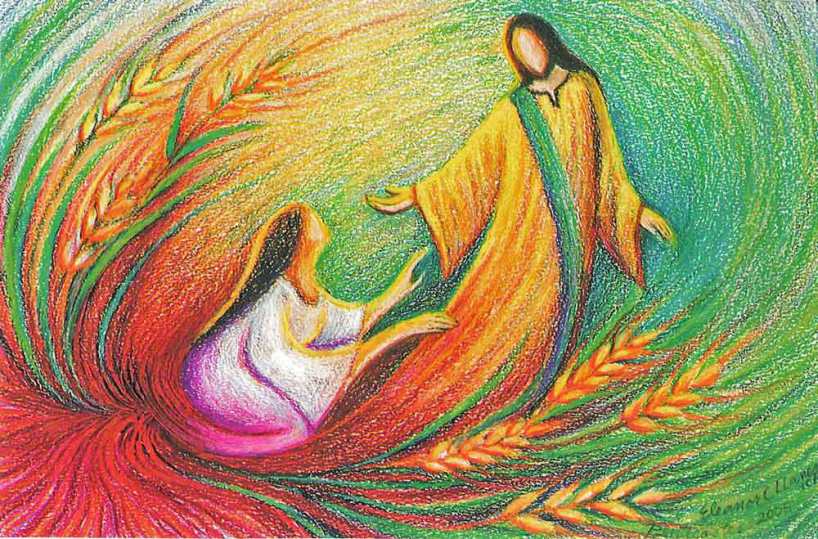 ¡FELIZ PASCUA!DIRECCIÓN GENERALNOTAS GENERALESConsulta de Marzo 20171. Simposio 150°Del 25 de mayo al 5 de junio de 2017 la Casa de la Curia General de Vía Lilio será ocupada por los participantes al simposio, que se celebrará en ocasión del 150 aniversario de la fundación del Instituto, y las otras actividades relacionadas con este evento; por tanto, se les informa que en esos días no será posible ofrecer hospitalidad a otras personas. El CG invita a que cada circunscripción mande un representante. Las fechas del simposio son: del 25 de mayo (llegada) al 01 de junio conclusión. 2. Nombramientos2.1. El CG ha nombrado vice superiores provinciales para el trienio 2017-2019:P. Pimentel Guzmán José Alberto para la NAPP. Zagaja Adam para la provincia de Ecuador2.2. El CG ha nombrado Formadores a partir del 1.7.2017:Fr. Adossi Koffissan Adékploví Matthias-Elie para el CIF de Nairobi (KE), primer formadorFr. Degan Alberto para el CIH/F de Bogotá (CO), primer formadorP. José Joaquim da Silva Araújo socius del padre maestro para el noviciado de Lusaka (MZ)P. Matthew Remijo Adam Gbitiku para el escolasticado de Nairobi (KE)P. Mwariri Joseph Maina para el escolasticado de Lima (PE)P. Rodríguez López José Luis para el escolasticado de São Paulo (BR), primer formadorP. Tesfamariam Ghebrecristos Woldeghebriel para el escolasticado de Casavatore (I)Fr. Tremmel Friedbert para el CIF de Nairobi (KE)P. Sindjalim Essognimam Elias miembro del Secretariado General de la Formación (Roma)2.3. El CG ha nombrado miembros del Consejo de Economía por tres años a partir del 1.5.2017:P. Dasilva Fernández Gonzalo Antonio, representante de las provincias europeasP. Chmiel Sebastian Jerzy, representante del África francófona2.4. El CG ha nombrado miembros de la Comisión Central para la Revisión de la Regla de Vida:Fr. Adossi Koffissan Adékploví Matthias-Elie (KE)P. Alenyo John Peter (U)Fr. Casas Rosell Guillermo (C)P. Castillo Matarrita Víctor-Hugo (PCA)P. De Marchi Benito (LP)P. Körber Markus Lorenz (SS)P. Martínez Torres José Gabriel (M) P. Ndjadi Ndjate Léonard (T)El CG convoca a los miembros a una primera reunión que tendrá lugar en Roma el 30 junio de 2017 en la Curia General. La persona de contacto por parte del CG es el P. Jeremias dos Santos Martins.Como consultores combonianos de la Comisión Central el CG ha nombrado:P. Aldegheri GiorgioP. Casile CarmeloP. Manuel Augusto Lopes FerreiraP. Milani VenanzioCada continente está invitado a nombrar la propia comisión que, en diálogo con la comisión central, se encargará de producir material para la lectura y la revisión de la RV según las orientaciones del Capítulo 2015.3. Encuentro de los Superiores de Circunscripción con la DGEl CG agradece a la comunidad de la Curia por la buena marcha del encuentro celebrado del 5 al 25 de febrero de 2017. Ha sido un momento de verdadera comunión y ha servido a todos para entender mejor hacia donde está encaminándose el Instituto. En diálogo con los otros miembros de la DG, el CG ha hecho su evaluación e informa que la próxima reunión será programada con un sistema modular que permita al grupo de superiores (nuevos y reelectos) tener momentos diversos, algunos separados y otros en común. Además, los encuentros a nivel continental e individual con el CG serán programados en días diferentes al trabajo que se hará con todos. 4. Asamblea IntercapitularEl CG ha dialogado con los Superiores de Circunscripción acerca de la programación de la próxima Asamblea Intercapitular y ha decidido que tendrá lugar en Roma del 9 al 30 septiembre de 2018. En los días de trabajo de la Intercapitular no se prevén encuentros personales con el CG y tampoco continentales.5. AsignacionesEn esta Consulta el CG ha asignado a 60 hermanos y desea aclarar algunos puntos importantes.5.1 Los diálogos que se llevan a cabo privadamente entre los hermanos y los provinciales, sin informar al CG, están complicando el proceso de asignación. Es importante que el provincial o delegado y el hermano, cuando inician el diálogo, lo comuniquen cuanto antes al CG y al provincial o delegado de la circunscripción a la cual el hermano pertenece.5.2. El CG desea ayudar a las circunscripciones, pero hacemos presente que el personal para destinar está en constante disminución. El CG conoce las muchas necesidades y busca facilitar los  diálogos. Por tanto, presionar al CG no ayuda en este proceso.5.3. El CG ratifica que no estamos en condiciones de sustituir al personal que sale de una circunscripción y es enviado a otra, debemos hacer lo posible por cubrir los servicios urgentes y verdaderamente necesarios recalificando los compromisos según nuestras fuerzas. Por desgracia notamos que no siempre hay apertura por parte de algunos hermanos a las propuestas que se les hacen. 6. Aprobación y promulgación de los Estatutos de los Secretariados Generales de la Misión y la FormaciónCon fecha del 15 de marzo de 2017 el CG ha aprobado y promulgado los nuevos Estatutos de los Secretariados Generales de la Misión y la Formación.7. Agrupamientos (Unión de circunscripciones)El CG ha enviado a todos los superiores de circunscripción una carta para animar el proceso de unificación de las varias circunscripciones, según el mandato del último Capítulo (DC ’15, n. 72).8. Código DeontológicoCon la ayuda del P. Lorenzo Frattini, el CG, después de la reunión con los superiores de circunscripción, está trabajando en la actualización del Código Deontológico teniendo en cuenta las recientes indicaciones dadas por la Santa Sede. Por tanto, será necesario actualizar los Directorios de Circunscripción y también el Directorio de la Dirección General.9. Causa del P. Ezequiel RamínLa causa del martirio del P. Ezequiel Ramín ha sido iniciada por iniciativa del Ordinario del lugar, Mons. Bruno Pedron, el 1 de abril de 2016 en Brasil, en la diócesis de Ji-Paraná (RO). Se escuchó a  73 testigos y se recabó toda la documentación. La investigación principal (la de Ji-Paraná), se ha concluido en Cacoal el 4 de Marzo de 2017. La Rogatoria de Padua, que se inició el 10 de abril de 2016, se ha concluido el 25 de marzo de 2017. Todas las deposiciones y los documentos serán llevados a Roma donde se iniciará la una nueva fase con la preparación de la Positio y la evaluación de los historiadores, los teólogos, los obispos y cardenales hasta la decisión última que corresponde al Papa y los decretos sucesivos de Venerabilidad y Beatificación. La figura del p. Ezequiel Ramín ha tenido una impacto mediático notable debido a su testimonio misionero a favor de las clases más necesitadas y su fuerza profética. El CG agradece al P. Arnaldo Baritussio, Postulador de la Causa, y a todos los que han colaborado en este proceso.10. Circunscripciones en dificultadEl CG sigue de cerca las situaciones socio-políticas de algunos países en los cuales estamos presentes como Instituto y que despiertan una preocupación particular, como Sur Sudán, la República Democrática del Congo y la República Centroafricana. Para el Sur Sudán, el CG ha iniciado una colecta de fondos entre nuestras circunscripciones a favor de la población probada por tan dolorosos acontecimientos. Con este propósito será enviada una carta a todos los Superiores de circunscripción. Acompañamos a todos con nuestra oración.11. ContinentalidadEl tema de la continentalidad ha sido presentado en la reciente reunión de superiores de circunscripción. El Vademécum sobre la continentalidad, que recoge la reflexión y la experiencia de los últimos años sobre el argumento, fue aprobado por el Consejo General en marzo de 2015. Recientemente se han hecho algunas enmiendas con el propósito de actualizarlo acogiendo las decisiones del Capítulo General de 2015. Otras actualizaciones serán posibles, sobre todo, cuando sea revisado el Directorio de la Dirección General. Pero las declaraciones que tienen que ver con la estructura de la continentalidad, las tareas y las modalidades del trabajo de los varios sectores no serán modificadas. Por este motivo, el CG pide a los Superiores de circunscripción de releer el Vademécum y de convertirlo en un instrumento útil de referencia en las asambleas y en los consejos continentales.12. Encuentro de los Consejos Generales de las Misioneras Combonianas y los MCCJLos Consejos Generales de las SMC y de los MCCJ se han reunido el 24 de marzo en la Casa General de las Misioneras Combonianas. El encuentro ha servido para un conocimiento recíproco que favorecerá la comunión entre los dos consejos y ha echado las bases para una mayor colaboración cada vez más provechosa entre ellos, sugiriendo posibles caminos que involucren a los demás miembros de las direcciones generales y las circunscripciones de los dos Institutos. 13. Compromisos del CGP. Tesfaye Tadesse Gebresilasie26 marzo – 15 abril: visita al Kenya15 – 21 de abril: en Etiopía2 – 6 mayo: Asamblea SEDOS7 – 15 mayo: en El Cairo (EG)P. Jeremias dos Santos Martins17 abril – 11 mayo: visita a Malawi-Zambia con el Hno. Alberto LamanaP. Pietro Ciuciulla 22 abril – 4 mayo: en Polonia10 – 30 mayo: en Tierra SantaP. Rogelio Bustos Juárez1 – 29 abril: en la LP (estudio de la lengua)Fr. Alberto Lamana Cónsola17 abril – 11 mayo: visita a Malawi-Zambia con P. Jeremías dos Santos Martins13 – 14 mayo: a Venegono22 – 25 mayo: a Madrid para la asambleaErrata corrigePedimos disculpas a los hermanos asignados en esta consulta de marzo que han recibido la carta con la fecha de asignación equivocada (19 de marzo). Se les mandará otra carta con la corrección respectiva, es decir, a partir del 1 de julio de 2017.Ordenaciones sacerdotalesP. Endjegandeyo-Yepoussa F. Dreyfus (RCA)	Bangui (RCA)	19/03/2017P. Ngonda Tollet R. Rodolphe (RCA)	Bangui (RCA)	19.03.2017Obra del RedentorAbril	01 – 15 CN	16 – 30 ECMayo	01 – 15 ET	16 – 31 IIntenciones de oraciónAbril – Para que neste tempo em que parecem prevalecer o mal e a violência, os cristãos saibam firmemente testemunhar a esperança que se funda na ressurreição de Jesus vencedor do pecado em cada sua manifestação. Oremos.Maio – Para que os meios de comunicação social sejam um instrumento livre ao serviço do bem comum e da construção de uma sociedade mais justa e fraterna. Oremos.PublicacionesDamián Bruyel, San Daniel Comboni, el San Francisco Javier de África Central, Editorial Mundo Negro. Un libro “popular y de fácil lectura”, que, como afirma el autor en el prólogo, es una ‘biografía autobiográfica’, que trata de seguir los pasos del grande misionero a través de algunos de sus escritos impactantes para el lector y algunos testimonios interesantes de la época de Comboni.Tonino Falaguasta Nyabenda, Io rimango qui, biografía del P. Sergio Cailotto, misionero comboniano en RD del Congo, 118 páginas. Quienes deseen algunas copias de este trabajo, diríjanse al autor: Misioneros Combonianos, comunidad de Cordenons (PN).CONGOOrdenación diaconalEl Domingo 26 de febrero, entre los 14 candidatos – ocho diáconos y seis sacerdotes- ordenados por Mons. Jean Pierre Kwambamba, Obispo auxiliar de Kinshasa, en la parroquia de María Auxiliadora, había dos diáconos combonianos: Henri Likingi Wasato y Boniface-Junior Gbama Nsusu.Después de una sencilla recepción organizada en la parroquia para todos los recién ordenados, a Henri y Boniface se les festejó en la parroquia comboniana de San Juan Pablo II, de Limete.Respecto al camino formativo, recordemos que Henri, después del postulantado en Kisangani, ha sido admitido al noviciado de Cotonou (Benin). Hizo la primera profesión en el 2010 y posteriormente fue destinado al escolasticado de Nairobi, Kenya, para el estudio de la teología. Actualmente ejerce el ministerio en la parroquia de la Divina Misericordia, en Kimwenza. Boniface comenzó la fase propedéutica, seguida del postulantado, en Kisangani. Fue admitido también al noviciado de Cotonou (Benin) e hizo su primera profesión religiosa en el 2011. Después de haber terminado los estudios teológicos en Suráfrica ejerce su ministerio en la parroquia San Juan Pablo II, en Limete.ITALIAFiesta del PM por el 90° en VeronaEl 14 de mayo, en ocasión de la fiesta de los parientes y amigos de los misioneros combonianos, se tendrá también, por la tarde, la fiesta por los 90 años del PM.A partir de las 14.30 habrá en el parque talleres de reciclaje, payasos (clown), juegos, música, caricaturas, meriendas del mundo y visitas gratuitas al Museo Africano.Actividades en ocasión del 150° Aniversario de la fundación del Instituto en la provincia italiana1. La Comisión responsable, a nivel provincial, de celebrar el 150° aniversario, ha hecho algunas propuestas para celebrar y tener espacios de reflexión, sea al interno como al externo. Se pide a cada comunidad que programe y realice diversas iniciativas, como nos pide la carta del Consejo General: que sean ocasiones de animación misionera, de renovación del ideal misionero y del sentido de pertenencia al Instituto. Todo ello, “recordando los primeros pasos del Instituto, mirando con realismo el presente, sintiéndonos llamados a testimoniar el Reino de Dios y a mirar el futuro con esperanza”. Estas son algunas de las propuestas:Celebrar una jornada o celebración de acción de gracias e intercesión en las ciudades donde estamos, despertando el interés de la Iglesia local. Sería muy bueno que se invitase al Obispo del lugar a presidir la celebración.Organizar conferencias sobre la Historia y misión del Instituto: los orígenes, el desarrollo, la situación actual y perspectivas. Así mismo sería interesante echar una mirada al pasado invitando a algunos hermanos a hacer memoria y a compartir su testimonio.Privilegiar la solemnidad del Sagrado Corazón para encontrarse con el clero local. Es significativo el hecho de que en los diversos nombres del Instituto se ha hecho referencia al Sagrado Corazón, elemento fundante de la espiritualidad comboniana.Valorar los insertos de “Familia Comboniana”.Recordar el evento en las asambleas y encuentros zonales.Hacer mención del aniversario durante las fiestas de parientes, colaboradores y bienhechores.Privilegiar la participación a los Ejercicios Espirituales de Pesaro donde se tratarán temas referentes al aniversario de la fundación del Instituto y a los varios desafíos.Se invita a los organizadores combonianos del Festival Misionero de Brescia a recordar este evento.Tener una Jornada de espiritualidad y convivencia en Brixen (una de las primeras comunidades del Instituto) entre el 23 y el 27 de octubre. La invitación está dirigida a todos aunque si, debido a la distancia, se convoca sobre todo a las comunidades del noreste.Exposición HORIZONTES en el Museo Africano de VeronaDel 7 de abril al 31 de julio en el Museo africano de Verona habrá una Exposición que llevará el título ‘Horizontes’, realizada en colaboración con el Museo africano, el Cestim, la Hoja y el Viento y la Biblioteca cívica. Contará con el apoyo de la Fundación Nigrizia, la Fundación San Zeno y la Fundación Católica, así como con el patrocinio del Municipio. El tema de la Exposición son los viajes de la esperanza que surcan el Mediterráneo desde hace tiempo, conduciendo –en sus intenciones- a tantas personas que buscan mejores condiciones de vida: “… para viajar, se necesita además de una barca, un horizonte”.La Exposición estará abierta a todo el público, pero en particular, a los docentes y alumnos. Ha habido encuentros de formación con una buena participación de enseñantes. Una parte de la Exposición, con la presentación de libros que hacen alusión al tema, será presentada inicialmente en la Biblioteca cívica, y después se llevará a otras bibliotecas.Nigrizia, con nueva presentación y algo másEl número de abril Nigrizia tiene una nueva presentación gráfica, tratando de ofrecer una “lectura más ágil y diversificada”. Además de la presentación, habrá otras rúbricas reforzadas con novedades.Es cierto que el aumento de las suscripciones, seguirá siendo un desafío y una condición para mantener la revista.KENYAPrimera piedra del Centro de Rehabilitación de Napenda KuishiEl 11 de marzo de 2017, muchos combonianos y amigos se reunieron en Kibiko (cerca de Nairobi), para la colocación de la ‘primera piedra’ de la que será la sede del Programa de Rehabilitación de Napenda Kuishi, teniendo como huésped distinguido al Embajador italiano en Kenya. Será un centro de capacitación en carpintería y mecánica.Después de las intervenciones de los varios invitados, que elogiaron el trabajo y el testimonio de los Misioneros Combonianos en Kenya, el P. Andrew Bwalya, vice provincial, ha bendecido el terreno. Seguidamente los jóvenes del centro han ejecutado danzas locales tradicionales y han ofrecido un espectáculo acrobático emocionante.Napenda Kuishi, que significa ‘yo quiero vivir’, es un Centro de rehabilitación para jóvenes de la calle, iniciado en el 2007 por los Combonianos que trabajan en Korogocho. La iniciativa ha permitido la rehabilitación de muchos jóvenes y adultos alcohólicos.En los últimos dos años Napenda Kuishi ha experimentado muchos cambios; se ha convertido en un programa llevado a cabo profesionalmente ocupándose de marginados y jóvenes, de entre 13 y 20 años, con dependencia del alcohol, drogas y otros estupefacientes que viven en la zona de Korokocho, Kariobangui, Huruma e Dandora (alrededores de Nairobi). El Director del programa (que actualmente emplea a personal calificado) es el P. Maurizio Binaghi.PORTUGALAsamblea europea de la misión en PortugalLos combonianos que trabajan en la evangelización y animación misionera en Europa (Portugal, España, Reino Unido, Italia, Polonia, Alemania y Austria) se han reunido del 7 al 14 de marzo, en la casa comboniana de Maia. Los treinta participantes, entre los cuales un representante de cada uno de los demás Institutos que forman la familia comboniana (hermanas, seculares, laicos misioneros combonianos), han reflexionado sobre el tema: “La misión comboniana en Europa”, partiendo de los Documentos Capitulares de 2015.Los trabajos iniciaron con una presentación de las conclusiones de la última asamblea de la misión (Pesaro 2012). La evaluación del camino hecho en estos años ha puesto en evidencia las dificultades encontradas en la realización de los tres proyectos europeos: un centro europeo de los media, el centro de espiritualidad de Limone y la comunidad dedicada a los migrantes. Se presentaron los informes de las circunscripciones y se concluyó con la intervención del P. Franz Weber, que ofreció una lectura positiva de lo que los combonianos estamos haciendo a nivel europeo a la luz de la Evangelii Gaudium.El segundo día ha sido dedicado enteramente a la realidad europea. Del 10 al 11 la asamblea trabajó en dos grupos temáticos con el propósito de compartir experiencias, profundizar retos y buscar respuestas concretas.El lunes por la mañana, último día del encuentro, intervinieron el P. Arlindo Pinto, que ha presentado el Estatuto del nuevo Secretariado General de la Misión, una de las decisiones del último Capítulo General (n. 64 y 68) y los representantes de la Familia Comboniana. Se ha hablado también de la actividad del Grupo Europeo de Reflexión Teológica (GERT) y de los Simposios de Limone. La Asamblea ha concluido con la celebración eucarística, presidida por Mons. Antonio Francisco dos Santos, obispo de la diócesis de Oporto.SUR SUDÁNPresentación del libro por el 150° aniversario del InstitutoEl sábado 18 de marzo de 2017, la comunidad comboniana de Juba ha organizado la presentación del libro del P. Guido Oliana, titulado “La potencia transformadora del Evangelio. El Kairos de la misión. Exploraciones en perspectiva misionera comboniana”, en el campus de la Universidad Católica de Sur Sudán. El evento es parte de las celebraciones por el 150° aniversario de la fundación del Instituto.El libro, publicado por las Ediciones Paulinas de África (Nairobi 2017), contiene una antología de artículos sobre la misión, escritos en el curso de los últimos quince años, focalizándose particularmente en la espiritualidad comboniana. Ha sido presentado por el P. John Loboka, misionero de la Congregación de los Apóstoles de Jesús y por el Rector del Philosophicum del Seminario Mayor de St. Paul de Juba. Participaron unas 120 personas, entre las cuales, muchos estudiantes universitarios y un buen número de religiosos y sacerdotes. El P. Guido Oliana ha hecho sus observaciones y ha respondido a las preguntas del público.IN PACE CHRISTIP. Riccardo Mele (05.08.1928 – 07.01.2017)Hno. Andrea Ferrari (17.08.1922 – 22.01.2017)Hno. Giuseppe Udeschini (17.07.1938 – 12.03.2017)P. Sergio Bartolomeo Contran (13.10.1926 – 25.03.2017)Hno. Adolf Seibold (30.01.1935 – 26.03.2017)Su necrológico aparecerá en la próxima Familia Comboniana.Oramos por nuestros difuntosEL PADRE: Tomás, del P. José Irenio Chinguel Núñez (PE).LA MADRE: Guadalupe, del P. José Juan Alonso Verdejo (KE); Apolline Ngwasidi, del P. Théodore Bungama (CN); Marie Thérèse, del Esc. Gratien Muhindo Mwanawatumwa (CN).El HERMANO: Yosief, del P. Alazar Abraha (KE); Lino, del Hno. Giovanni Grazian (I); Matthias, del P. Josef Schmidpeter (PE); António, del P. Gregório Rodrigues dos Santos (BR).LA HERMANA: Elysee, del Esc. Séraphin Adobo Mabolotu (CN); Julia, del P. Florián Antonio Espinosa Huamán (PE); Ester, del Hno. Olindo Tognon (U).LA HERMANA MISIONERA COMBONIANA: Sr. M. Adelina Zanini.MISSIONARI COMBONIANI  VIA LUIGI LILIO 80 - ROMA